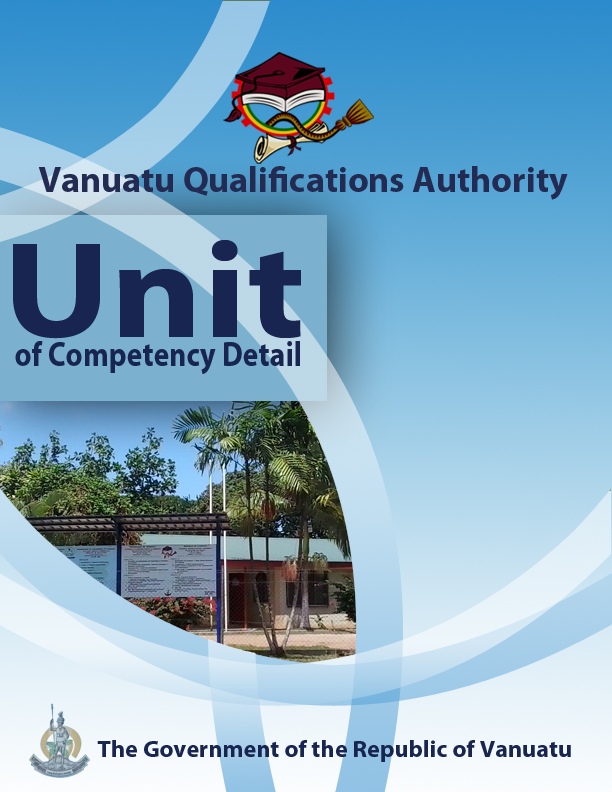 Niveau2Crédits3Description du moduleCe module décrit les critères de performance, les compétences et les connaissances requises pour décrire la réduction des risques de catastrophes et l’atténuation du, et l’adaptation au, changement climatique. Pré-requisCGHR0116, CGCK0216, CGCV0316, CGCC0416, CGCE0516, CGMC0616, CGCA0716, CGHV0116, CGCR0216.Requis associéNéantÉLÉMENTIndiquer les risques naturels les plus courants.Démontrer une connaissance de la réduction des risques de catastrophes. Appliquer les éléments de la réduction des risques de catastrophes à une catastrophe réelle.    Indiquer les moyens d’empêcher et d’atténuer les risques de catastrophes. Résumer les mesures d’adaptation au changement climatique et d’atténuation des émissions de gaz à effet de serre. CRITÈRES DE PERFORMANCELes types de risques naturels les plus courants au Vanuatu sont nommés, en fournissant un exemple réel de chacun.  Le terme réduction des risques de catastrophes (RRC/DRR)  est utilisé dans le contexte de Vanuatu.      Une connaissance des éléments principaux de la réduction des risques de catastrophes est démontrée.        Une démonstration est fournie de l’application des éléments principaux de la RRC à une catastrophe récente. Les mesures traditionnelles pouvant réduire les risques liés aux catastrophes et au changement climatique sont identifiées. Les mesures modernes utilisées au Vanuatu pour empêcher et atténuer les risques de catastrophes sont identifiées. Une démonstration est fournie des compétences et connaissances des mesures appropriées pour s’adapter au changement climatique et pour atténuer les émissions de gaz à effet de serre au Vanuatu. COMPÉTENCES CLÉS ET COMPÉTENCES D’EMPLOYABILITÉ, AINSI QUE DES EXEMPLES DE LEUR APPLICATION* selon le Plan provincial des compétences Connaissances préalables requises COMPÉTENCES CLÉS ET COMPÉTENCES D’EMPLOYABILITÉ, AINSI QUE DES EXEMPLES DE LEUR APPLICATION* selon le Plan provincial des compétences Connaissances préalables requises ÉNONCÉ DE LA GAMME DE COUVERTURE La réduction des risques de catastrophes (RRC/DRR) fait référence :aux moyens par lesquels les communautés peuvent se préparer aux catastrophes, ainsi que les actions à prendre pendant et après le passage d’une catastrophe. L’objet est de renforcer la résilience communautaire aux impacts des aléas.    Les éléments principaux de la réduction des risques de catastrophes incluent :la préparationla réponsele relèvement Une catastrophe peut inclure : un cyclone, une inondation, une éruption volcanique, un séisme, un glissement de terrain, l’inondation côtière, le feu, etc.  Les risques de catastrophes font référence : aux impacts sur la vie, les biens et l’environnement qui pourraient arriver si la communauté subit un risque/un aléa.Les mesures traditionnelles peuvent inclure : les calendriers traditionnels, les jardins vivriers traditionnels, les techniques traditionnelles de culture, d’élevage et de pêche, les méthodes traditionnelles de conservation d’aliments, la lecture des signes naturels du temps et du climat, les techniques traditionnelles de construction, les tabous traditionnels, les systèmes traditionnels de soutien communautaire, et la protection des pentes contre l’érosion, etc. Les méthodes modernes peuvent inclure : la construction et l’emplacement de bâtiments, la délocalisation de villages, la plantation de mangroves, la cartographie de risques, l’établissement de Comités communautaires pour les catastrophes et le changement climatique (les CCCCC), les campagnes de sensibilisation, des consultations avec les communautés locales, les appels à la mobilisation de fonds, la promotion de cohérence communautaire, etc.  Les émissions de gaz à effet de serre font référence :aux gaz tels que le dioxyde de carbone (CO2), le méthane (CH4) et l’oxyde nitreux (N2O) qui sont émis dans l’atmosphère en conséquence des activités humaines. ÉNONCÉ DE LA GAMME DE COUVERTURE La réduction des risques de catastrophes (RRC/DRR) fait référence :aux moyens par lesquels les communautés peuvent se préparer aux catastrophes, ainsi que les actions à prendre pendant et après le passage d’une catastrophe. L’objet est de renforcer la résilience communautaire aux impacts des aléas.    Les éléments principaux de la réduction des risques de catastrophes incluent :la préparationla réponsele relèvement Une catastrophe peut inclure : un cyclone, une inondation, une éruption volcanique, un séisme, un glissement de terrain, l’inondation côtière, le feu, etc.  Les risques de catastrophes font référence : aux impacts sur la vie, les biens et l’environnement qui pourraient arriver si la communauté subit un risque/un aléa.Les mesures traditionnelles peuvent inclure : les calendriers traditionnels, les jardins vivriers traditionnels, les techniques traditionnelles de culture, d’élevage et de pêche, les méthodes traditionnelles de conservation d’aliments, la lecture des signes naturels du temps et du climat, les techniques traditionnelles de construction, les tabous traditionnels, les systèmes traditionnels de soutien communautaire, et la protection des pentes contre l’érosion, etc. Les méthodes modernes peuvent inclure : la construction et l’emplacement de bâtiments, la délocalisation de villages, la plantation de mangroves, la cartographie de risques, l’établissement de Comités communautaires pour les catastrophes et le changement climatique (les CCCCC), les campagnes de sensibilisation, des consultations avec les communautés locales, les appels à la mobilisation de fonds, la promotion de cohérence communautaire, etc.  Les émissions de gaz à effet de serre font référence :aux gaz tels que le dioxyde de carbone (CO2), le méthane (CH4) et l’oxyde nitreux (N2O) qui sont émis dans l’atmosphère en conséquence des activités humaines. GUIDE DE L’ÉVALUATIONLe guide de l’évaluation fournit des conseils sur l’évaluation et doit être lu conjointement avec les critères de performance, les compétences et les connaissances requises, l’énoncé de la gamme de couverture et les lignes directrices sur l’évaluation se trouvant dans la trousse de formation. Les aspects cruciaux de l’évaluation et les éléments de preuve nécessaires pour démontrer la maîtrise des compétences requises de ce module Les preuves des connaissances, compétences et attributs suivantes sont requises : Une connaissance des  attributs et des structures d’une communauté locale.Une connaissance des principaux éléments de la réduction des risques de catastrophes, et de comment les appliquer à une catastrophe réelle.  Une compréhension du climat, du changement climatique et des stratégies traditionnelles et modernes de la réduction des risques de catastrophes et de l’adaptation au changement climatique.  Les qualités et les aptitudes à communiquer requises pour fournir une démonstration de  quelques stratégies de l’adaptation au changement climatique et de l’atténuation du changement climatique.  Contexte de l’évaluation L’évaluation des connaissances acquises, ainsi que de la communication des idées, peut être faite dans la salle de classe par l’intermédiaire de l’observation et des discussions. L’évaluation des consultations avec la communauté sur les plans d’action concernant la réduction des risques de catastrophes et l’adaptation au changement climatique doit être faite sur le terrain.   Répercussions sur les ressourcesLe processus et les ressources d’évaluation doivent garantir :l’accès physique aux communautés afin d’observer la communication et/ou la collecte des informations et des données.des listes de contrôle pour l’apprenant et pour l’assesseur afin de guider les activités, les communications et les observations au sein des communautésGUIDE DE L’ÉVALUATIONLe guide de l’évaluation fournit des conseils sur l’évaluation et doit être lu conjointement avec les critères de performance, les compétences et les connaissances requises, l’énoncé de la gamme de couverture et les lignes directrices sur l’évaluation se trouvant dans la trousse de formation. Les aspects cruciaux de l’évaluation et les éléments de preuve nécessaires pour démontrer la maîtrise des compétences requises de ce module Les preuves des connaissances, compétences et attributs suivantes sont requises : Une connaissance des  attributs et des structures d’une communauté locale.Une connaissance des principaux éléments de la réduction des risques de catastrophes, et de comment les appliquer à une catastrophe réelle.  Une compréhension du climat, du changement climatique et des stratégies traditionnelles et modernes de la réduction des risques de catastrophes et de l’adaptation au changement climatique.  Les qualités et les aptitudes à communiquer requises pour fournir une démonstration de  quelques stratégies de l’adaptation au changement climatique et de l’atténuation du changement climatique.  Les méthodes d’évaluationLes méthodes d’évaluation doivent être choisies afin d’assurer une démonstration pratique de la connaissance des mesures de la réduction des risques de catastrophes et de l’adaptation et l’atténuation du changement climatique. Les méthodes doivent inclure l’évaluation des connaissances aussi bien que des compétences pratiques.  On peut évaluer ce module conjointement avec l’évaluation d’autres modules de compétence dans le programme.  Il faut tenir compte des participants handicapés.Quelques-unes des méthodes suivantes s’appliquent à ce module : L’interrogation orale directe, en association avec des rapports fournis par les tiers au milieu de travail ou dans la communauté concernant les connaissances et la performance de l’apprenant.L’observation directe pendant le contact avec la communauté (au cours des visites sur le terrain et/ou par l’intermédiaire de la téléphone/vidéo ou d’autres technologies)Un examen des documents écrits faisant preuve des connaissances et des compétences (cartes, activités dans le cahier de l’apprenant) Des réflexions personnelles par l’apprenant, à l’écrit ou à l’oral.Une évaluation sommative/holistique écrite.